ANEXO IIDeclaração de Não Acúmulo de Bolsas UAB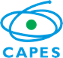 Em                              de                           de 20       .Eu____________________________________________________________________,                                                                                                                CPF				, bolsista da modalidade                                                                                                                                                        do Sistema UAB, declaro que não possuo outros pagamentos de bolsas em desacordo com a legislação vigente.________________________________Nome completo do/a bolsistaObservação: a assinatura do/a bolsista deverá ter sua firma reconhecida em cartório ou por meio de fé pública.